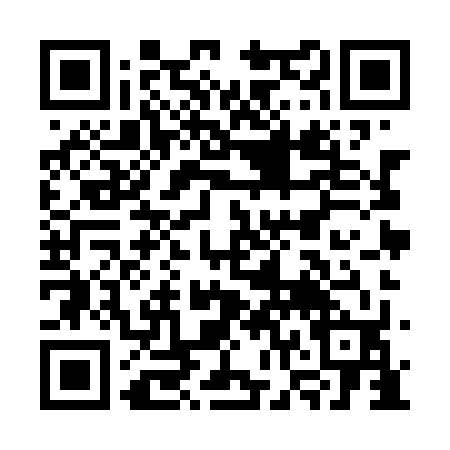 Prayer times for Chapra Saramjani, BangladeshSat 1 Jun 2024 - Sun 30 Jun 2024High Latitude Method: NonePrayer Calculation Method: University of Islamic SciencesAsar Calculation Method: ShafiPrayer times provided by https://www.salahtimes.comDateDayFajrSunriseDhuhrAsrMaghribIsha1Sat3:445:1312:023:286:528:212Sun3:445:1212:023:286:528:213Mon3:435:1212:033:286:538:224Tue3:435:1212:033:286:538:235Wed3:435:1212:033:286:548:236Thu3:435:1212:033:286:548:247Fri3:425:1212:033:286:558:248Sat3:425:1212:033:286:558:259Sun3:425:1212:043:286:558:2510Mon3:425:1212:043:296:568:2611Tue3:425:1212:043:296:568:2612Wed3:425:1212:043:296:568:2713Thu3:425:1212:043:296:578:2714Fri3:425:1212:053:296:578:2715Sat3:425:1212:053:296:578:2816Sun3:425:1312:053:296:588:2817Mon3:425:1312:053:306:588:2818Tue3:425:1312:063:306:588:2919Wed3:435:1312:063:306:588:2920Thu3:435:1312:063:306:598:2921Fri3:435:1312:063:316:598:2922Sat3:435:1412:063:316:598:3023Sun3:435:1412:073:316:598:3024Mon3:445:1412:073:316:598:3025Tue3:445:1412:073:317:008:3026Wed3:445:1512:073:327:008:3027Thu3:455:1512:073:327:008:3028Fri3:455:1512:083:327:008:3029Sat3:455:1612:083:327:008:3030Sun3:465:1612:083:337:008:30